http://www.gsdaa.org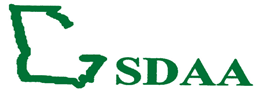 Established 1972Membership ApplicationGeorgia School for the Deaf Alumni Associationcircle:   Mr.  Mrs.  Miss  Ms.Today’s Date: ________________________________Name: ____________________________________(please print)Maiden Name: ________________________________Address: _____________________________________(P.O. Box or Street)circle: TTY number or  VP  number:____________________________________________(City, State, Zip code)Email address :____________________________________________Did you graduate from GSD?  □ Yes  □ NoYear of graduation or year left GSD ________________Send your check/money order to:GA School for the Deaf Alumni AssociationMembership ChairP.O. Box 76Cave Spring, GA 30124Membership:  $ ____________Donation:        $ ____________ Total:               $ ____________If you mail this form, please do not send cash.  Make check or money order payable to:Georgia School for the Deaf Alumni Association